Перечень документов по кредитованию для физических лицСогласие субъекта кредитной истории на предоставление информации о нем в кредитные бюроДата: «____» ______  ________ годаДля физического лицаФ.И.О.: ________________________________________________________________________________________,ИИН: __________________, Дата рождения: «___» ____ ______ г.р., Место рождения: ______________,Проживающий(ая) по адресу: _____________________________________________________________, уд.личности /  паспорт /  вид на жительство  №___________________,  выдан(о) ______________, от «__» _____ ________ г., сроком до «__» _____ ________ г.Для юридического лицаТОО (АО):-----------------------------------------------------------------------------------------------------------------------------------------------------------------------------------------------------------------------------------------------------------------------,(полное наименование, место нахождения, регистрационный номер в соответствии со свидетельством о государственной регистрации (перерегистрации) юридического лица, БИН (или иная информация, предусмотренная законодательством государства, в котором зарегистрирован нерезидент РК, идентифицирующая его в качестве юридического лица)дает настоящее согласие в том, что информация о нем, касающаяся его(ее) финансовых и других обязательств имущественного характера, находящаяся в АО «Шинхан Банк Казахстан» и которая поступит в указанный(ые) источник(и) в будущем______________________________________________________________________________(Ф.И.О.)_____________________________________________________________________________________(подпись) (в случае согласия на раскрытие информации, которая поступит в будущем, необходимо поставить:физическому лицу - подпись субъекта кредитной истории с указанием его фамилии, имени, отчества (при его наличии) или его доверенного лица, действующего на основании доверенности, оформленной в соответствии с законодательством Республики Казахстан о нотариате;юридическому лицу - подпись лица, уполномоченного субъектом кредитной истории-юридическим лицом на подписание согласия, с указанием наименования юридического лица, реквизитов доверенности, если лицо действует от имени юридического лица на основании доверенности, с приложением копии доверенности)будет предоставлена во все кредитные бюро, с которыми АО «Шинхан Банк Казахстан» заключил договор о предоставлении информацииАО «Шинхан Банк Казахстан» ________________________________________________________________(наименование организации принявшей настоящее согласие, ФИО, должность и подпись лица, принявшего данное согласие)Согласие субъекта кредитной истории на выдачу кредитного отчета из кредитного бюрополучателю кредитного отчетаДата: «____» ______  ________ годаДля физического лицаФ.И.О.: ________________________________________________________________________________________,ИИН: __________________, Дата рождения: «___» ____ ______ г.р., Место рождения: ______________,Проживающий(ая) по адресу: _____________________________________________________________, уд.личности /  паспорт /  вид на жительство  №___________________,  выдан(о) ______________, от «__» _____ ________ г., сроком до «__» _____ ________ г.Для юридического лицаТОО (АО):-----------------------------------------------------------------------------------------------------------------------------------------------------------------------------------------------------------------------------------------------------------------------,(полное наименование, место нахождения, регистрационный номер в соответствии со свидетельством о государственной регистрации (перерегистрации) юридического лица, БИН (или иная информация, предусмотренная законодательством государства, в котором зарегистрирован нерезидент РК, идентифицирующая его в качестве юридического лица)дает настоящее согласие в том, что информация о нем, касающаяся его(ее) финансовых и других обязательств имущественного характера, находящаяся в кредитных бюро,и которая поступит в кредитные бюро в будущем, будет раскрыта получателю информации из кредитного(ых) бюро, принявшему(их) настоящее согласие______________________________________________________________________________(Ф.И.О.)_____________________________________________________________________________________(подпись) (в случае согласия на раскрытие информации необходимо поставить:физическому лицу - подпись субъекта кредитной истории с указанием его фамилии, имени, отчества (при его наличии) или его доверенного лица, действующего на основании доверенности, оформленной в соответствии с законодательством Республики Казахстан о нотариате;юридическому лицу - подпись лица, уполномоченного субъектом кредитной истории-юридическим лицом на подписание согласия, с указанием наименования юридического лица, реквизитов доверенности, если лицо действует от имени юридического лица на основании доверенности, с приложением копии доверенности)АО «Шинхан Банк Казахстан» ________________________________________________________________(наименование организации принявшей настоящее согласие, ФИО, должность и подпись лица, принявшего данное согласие) Анкета – заявлениеКАНАЛ ПРИВЛЕЧЕНИЯЗАПРАШИВАЕМЫЕ УСЛОВИЯ КРЕДИТАСВЕДЕНИЯ О ЗАЕМЩИКЕАдрес регистрации (прописки):___________________________________________________________________________Контакты: дом.тел. +7(727) ______________, раб.тел. +7(727) _______________, моб.тел. +7(____) __________________, e-mail: ________________________@____________________Семейное положение:  Женат/Замужем;     Холост/Не замужем;     В разводе;     Вдовец/Вдова;Дети:     Есть /  Нет ,  количество если есть: ___ ___,   из них несовершеннолетних: ___ ___.СВЕДЕНИЯ ПО ЗАНЯТОСТИ ЗАЕМЩИКАСВЕДЕНИЯ ПО КОНТАКТНОМУ ЛИЦУ ЗАЕМЩИКА ЕЖЕМЕСЯЧНЫЕ ДОХОДЫ И РАСХОДЫ ЗАЕМЩИКАСВЕДЕНИЯ ПО ТЕКУЩИМ ОБЯЗАТЕЛЬСТВАМСумма уплаченная оценщику за оценку: _______________________ тенге (KZT)СВЕДЕНИЯ О ПРЕДПОЛАГАЕМОМ ЗАЛОГЕДЕКЛАРАЦИЯ И ЗАЯВЛЕНИЯНастоящим я подтверждаю, что мне для ознакомления были предоставлены графики погашения кредита, рассчитанные с одной периодичностью различными методами.Также я подтверждаю, что ознакомлен с основными условиями предоставления займа в АО «Шинхан Банк Казахстан», а также заявляю, что я полностью отдаю себе отчет в том, что, если окажусь не в состоянии осуществлять платежи или выполнить любое из требований, оговоренных в Договоре банковского займа, который может быть заключен со мной Банком в будущем, Банк имеет право потребовать досрочного возврата Займа, уплаты вознаграждения (начисленного, просроченного) и штрафов, пени, неустоек.Я, нижеподписавшийся согласен с тем, что:Подтверждаю достоверность сведений, указанных в настоящей анкете-заявлении и не возражаю против их проверки Банком.Банк оставляет за собой право проверки любой сообщаемой Заемщиком о себе информации, а копии предоставленных Клиентом документов вместе с оригиналами Заявления, Анкеты-Заявления и согласия на получение отчетов из Кредитных Бюро и на предоставление сведений в Кредитные Бюро, будут храниться в Банке в соответствии с требованиями действующего законодательства.Издержки, пошлины и накладные расходы, связанные с предоставлением Займа, несет Клиент.Принятие Банком данной анкеты к рассмотрению, а также возможные расходы Клиента (на оформление необходимых для получения Займа, для проведения необходимых в рамках кредитования соответствующих оценок) не является обязательством Банка предоставить Заем или возместить понесенные Клиентом издержки.Подтверждаю, что сведения, содержащиеся в настоящем Анкете – Заявлении, являются верными и точными на нижеуказанную дату, и обязуюсь незамедлительно уведомить Банк в случае изменения указанных данных, а также о любых обстоятельствах, способных повлиять на выполнение мной или Банком обязательства по Займу, которое может быть на основании данной Анкеты – заявления.В случае предоставления мной в Банк недостоверной информации, претензии к Банку относительно отказа в выдаче займа иметь не буду.В случае не предоставления в Банк согласия на проверку данных, дополнительной информации или дополнительно запрошенных документов, претензии к Банку относительно отказа в выдаче займа иметь не буду.Буду обязан предоставить по запросу Банка документы и сведения, подтверждающие расходование заемных средств.Подтверждаю, что ознакомлен с информацией о сроках принятия решения по заявлению, условия предоставления банковской услуги, перечень необходимых документов, информацию об ответственности и возможных рисках клиента в случае невыполнения обязательств, о праве клиента при спорных ситуациях обратиться к банковскому омбудсману и УО + в устной форме информацию по банковским займам:1) срок предоставления банковского займа;2) предельную сумму и валюту банковского займа;3) вид ставки вознаграждения: фиксированная или плавающая, порядок расчета в случае, если ставка вознаграждения является плавающей;4) размер ставки вознаграждения в годовых процентах и ее размер в достоверном, годовом, эффективном, сопоставимом исчислении (реальную стоимость) на дату обращения клиента;5) исчерпывающий перечень и размеры комиссий, тарифов и иных расходов, связанных с получением и обслуживанием (погашением) банковского займа, в пользу банка;6) ответственность и риски клиента в случае невыполнения обязательств по договору банковского займа;7) ответственность залогодателя, гаранта, поручителя и иного лица, являющегося стороной договора об обеспечении займа.и согласен с Правилами об общих условиях проведения банковских операций в АО «Шинхан Банк Казахстан», Тарифами Банка по предоставлению банковского займа ознакомлен, в последующем претензий к Банку иметь не буду.Председателю ПравленияАО «Шинхан Банк Казахстан»(БИН 080 240 019 735)г-ну Чжо Ёнг ЫнЗАЯВЛЕНИЕПрошу Вас рассмотреть возможность предоставления банковского займав сумме ______________________________________________________________тенге (KZT)                                   (указать сумму займа)на ___________________________________________________________________________     ___________________________________________________________________________                               			    (указать цели займа) сроком ___________________ месяцев                        (указать срок займа)в качестве обеспечения прошу принять:_______________________________________________________________________________________________________________________________________________________________________________________________________________________________________________________________________________________________________________________________________________________________________________________________________________________________________________________	    ________________(Ф.И.О. полностью)					                   (подпись)Дата: «____»______________20___ года№Наименование документаФормаПо заемщику1Удостоверение личности/Вид на жительство/Паспорторигинал2Справка с места работы с указанием должности и стажа работыоригинал3Справка о заработной плате (за последние 6 мес.)оригинал4Выписка по поступлению и движению денежных средств вкладчика (за последние 6 мес., для ИП за последние 6 мес.)эл.вариант с egov5Согласие субъекта кредитной истории на предоставление информации о нем в кред.бюроформа Банка(стр.2)6Согласие субъекта кредитной истории на выдачу кредитного отчета получателю отчетаформа Банка(стр.3)7Анкета-заявление (от Заемщика)форма Банка(стр.4-6)8Заявка на предоставление кредита (от Заемщика)форма Банка(стр.7)По залогу (недвижимости) и залогодателю/ям1Оценка независимой оценочной компанииоригинал2Справка о зарегистрированных правах (обременениях) на недвижимое имущество и его технических характеристикэл.вариант с egov3Договор купли-продажи / дарения / приватизации / мены / акт приема в эксплуатацию / свидетельство на право собственности / свидетельство о наследстве / уведомление о гос.регистрации / протокола и решения уполномоченных органов и иные правоустанавливающие документыоригинал/копия*4Технический паспорт оригинал/копия*5Акт на право собственности на земельный участокоригинал/копия*6Удостоверение личности / паспорт / на всех собственника/оворигинал7Свидетельство о заключении брака / Брачный договор (если собственник состоит в браке), и удостоверение личности / паспорт  супруга/ги каждого собственника, в случае если собственник в разводе, то Свидетельство о расторжении брака / решение суда (при наличии).оригинал8Нотариально заверенное заявление-согласие супруга/супруги собственника на залог и внесудебную реализацию. В случае если собственник в браке не состоит, то нотариально заверенное заявление собственника об отсутствии брачных отношений.**оригинал по форме Банка в 2-х экземплярах9Справка с органов попечительства, если имеются несовершеннолетние собственники с приложенными копиями свидетельств о рождении.**оригинал10Договор страхования/Страховой полис по недвижимости.**оригиналПри  рефинансировании задолженности с другого Банка дополнительно необходимо предоставить:1Договора займа/Кредитное соглашение другого Банкаоригинал/копия2Договора залога другого Банкаоригинал/копия* если недвижимость в залоге в другом Банке, то копии документов должны быть нотариально заверены или заверены данным Банком* если недвижимость в залоге в другом Банке, то копии документов должны быть нотариально заверены или заверены данным Банком* если недвижимость в залоге в другом Банке, то копии документов должны быть нотариально заверены или заверены данным Банком** можно предоставить после получения положительного решения от Банка** можно предоставить после получения положительного решения от Банка** можно предоставить после получения положительного решения от БанкаКак Вы узнали про наш Банк?От друзей/ коллег/родственников____________________Реклама по Радио/ТВ_____________________Интернет ресурсы____________________________Как Вы узнали про наш Банк?Рекламные буклеты/проспекты____________________Баннер/Вывеска_____________________Другое____________________________СуммаВалютаСтавкаСрок (мес.)Метод погашенияПриемлемая дата погашения_________________________________________________Аннуитетный метод      (равными платежами);Дифференцированный метод (основной долг равными долями);___________Заемные средства планирую использовать на следующие цели:Заемные средства планирую использовать на следующие цели: Сотрудник по наймуНаименование работодателя: ____________________________________, Должность: _____________________________, стаж работы в данной организации __________ (мес./лет), Общий трудовой стаж _________ (мес. / лет) Частный предпринимательСфера деятельности: ____________________________________________________________________________________Стаж деятельности_______ (мес. / лет), Общий трудовой стаж _______ (мес. / лет), Кол-во сотрудников: ________ (чел.)Ф.И.О.:Кем приходится:Конт.тел.:12ДОХОДЫДОХОДЫРАСХОДЫРАСХОДЫЗаработная платаДополнительный доходСдача в аренду недвижимостиПрочие поступленияНаименование БанкаЦель кредитаЕжемес. платежРефинансируется1 да /  нет2 да /  нет3 да /  нет4 да /  нет5 да /  нетТип обеспечения, описание:Собственник(ФИО) и кем приходится Заемщику:Семейное положение, кол-во детей (из них несоверш.):Адрес регистрации собственника:Контактный телефон:1111122222Вопросы декларацииЗаемщикСупруг/Супруга1. Существует ли какое-нибудь судебное решение, которое Вы не выполнили? да /  нет да /  нет2. Участвуете ли Вы в настоящее время в судебном процессе? да /  нет да /  нет3. Были ли Вы когда-нибудь приговорены судом к какому-либо наказанию? да /  нет да /  нет4. Имеются ли у Вас просроченные долги? да /  нет да /  нет5. Есть ли у Вас обязательства по уплате алиментов? да /  нет да /  нет6. Существуют ли или существовали в прошлом решения суда об ограничении Вашей дееспособности или об установлении над Вами опекунства? да /  нет да /  нетЕсли Вы отметите значение «Да» по любому из нижеперечисленных вопросов, укажите здесь пояснение …………………....................................................................................................................................…………………............................Если Вы отметите значение «Да» по любому из нижеперечисленных вопросов, укажите здесь пояснение …………………....................................................................................................................................…………………............................Если Вы отметите значение «Да» по любому из нижеперечисленных вопросов, укажите здесь пояснение …………………....................................................................................................................................…………………............................Фамилия и инициалы:Фамилия и инициалы:ПодписьДатаВремяЗаемщик:Сотрудник: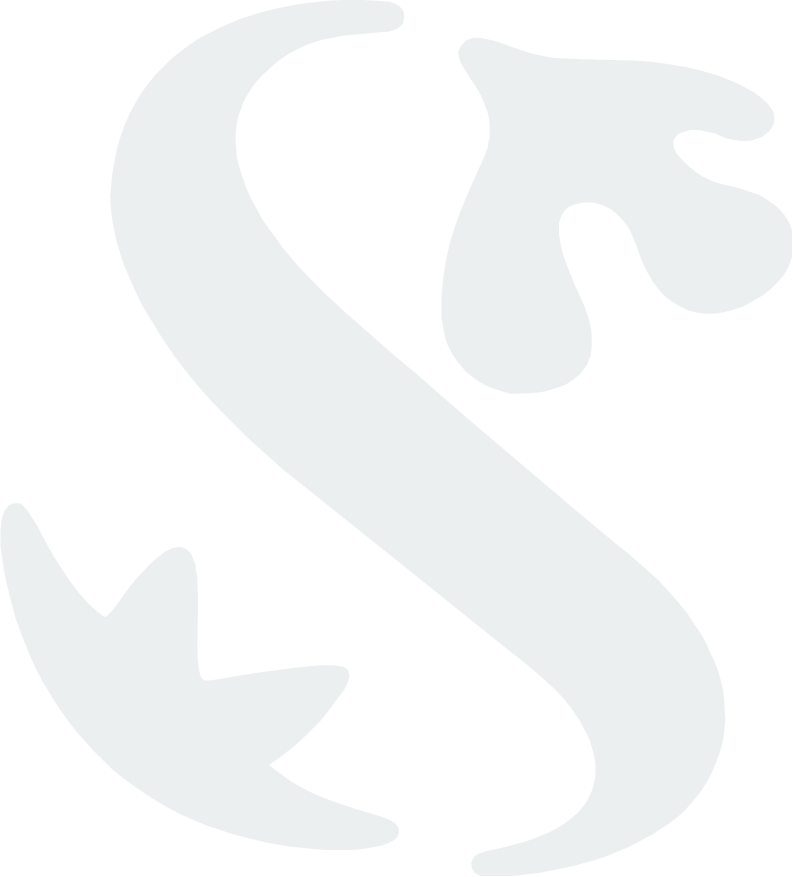 